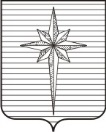 Дума ЗАТО ЗвёздныйРЕШЕНИЕ00.00.20222											 № 000О рассмотрении протеста прокурора Пермского района на решение Думы ЗАТО Звёздный от 03.09.2021 № 199 «Об утверждении Положения о муниципальном контроле на автомобильном транспорте и в дорожном хозяйстве в ЗАТО Звёздный Пермского края»Рассмотрев протест прокурора Пермского района от 08.07.2022 №2-20-2022/Прдп265-22-20570032 на решение Думы ЗАТО Звёздный от 03.09.2021 № 199 «Об утверждении Положения о муниципальном контроле на автомобильном транспорте и в дорожном хозяйстве в ЗАТО Звёздный Пермского края»,Дума ЗАТО Звёздный РЕШИЛА:1. Протест прокурора Пермского района от 08.07.2022 №2-20-2022/Прдп265-22-20570032 на решение Думы ЗАТО Звёздный от 03.09.2021 № 199 «Об утверждении Положения о муниципальном контроле на автомобильном транспорте и в дорожном хозяйстве в ЗАТО Звёздный Пермского края» отклонить.2. Настоящее решение вступает в силу со дня принятия.Заместитель председателя Думы ЗАТО Звёздный			 Е.В. Ларина